Lista de comprobación para la solicitud de una autorización de uso terapéutico (AUT):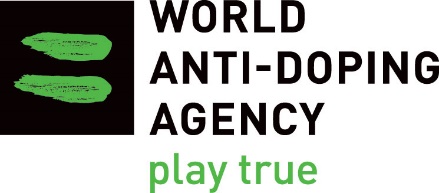 Trastorno por Déficit de Atención e Hiperactividad (TDAH)Sustancia prohibida: Metilfenidato y derivados anfetamínicos
Esta lista de comprobación tiene el objetivo de guiar al deportista y su médico sobre los requisitos de solicitud de una AUT y permitirá al Comité correspondiente evaluar si se cumplen los criterios relevantes del EIAUT. Tenga en cuenta que no basta con completar el formulario de AUT; es OBLIGATORIO aportar los documentos de apoyo. Completar el formulario y la lista de comprobación NO garantiza la concesión de una AUT. Por el contrario, en determinados casos una solicitud podría ser legítima pese a no incluir todos los elementos de la lista de comprobación.
El formulario de solicitud de una AUT debe incluir:El formulario de solicitud de una AUT debe incluir:Todas las secciones cumplimentadas a mano con letra de imprentaToda la información presentada en [idioma]La firma del médico que realiza la solicitud La firma del deportistaEl informe médico debe incluir detalles sobre:El informe médico debe incluir detalles sobre:Anamnesis: edad de inicio de los síntomas de TDAH, edad en el diagnóstico inicial, síntomas
en más de un centro, prueba de intervenciones no prohibidas (en su caso)Pruebas diagnósticas o escalas de valoración utilizadas (p. ej., Conners, DIVA) Interpretación de los síntomas, signos y resultados de las pruebas a cargo de un (pediatra, psiquiatra
u otro médico especializado en TDAH)Diagnóstico con referencia a ICD 10 o DSM 5Estimulante recetado (metilfenidato y anfetamina están prohibidos en competición), incluyendo dosis, frecuencia y vía de administraciónEntre los resultados de las pruebas diagnósticas/escalas deben incluirse copias de:Entre los resultados de las pruebas diagnósticas/escalas deben incluirse copias de:Se incluyen, entre otras: Adultos: ACDS, CAADID, CAARS, Barkley, DIVA 2.0 (copia de la prueba/escala original)Niños: Vanderbilt, K-SADs, DISC, Conners, SNAP (copia de la prueba/escala original)Información adicional incluidaInformación adicional incluidaInformes complementarios que respaldan el diagnóstico, por ejemplo, informes de psicólogos, profesores, padre, madre o tutor (no son obligatorios)